SUBAIR CALEB IBUKUN17/SCI01/078Good Day DR ADEYEMO, How are you doing Sir? I hope you and your family are doing fine. Stay safe Sir and God bless you. 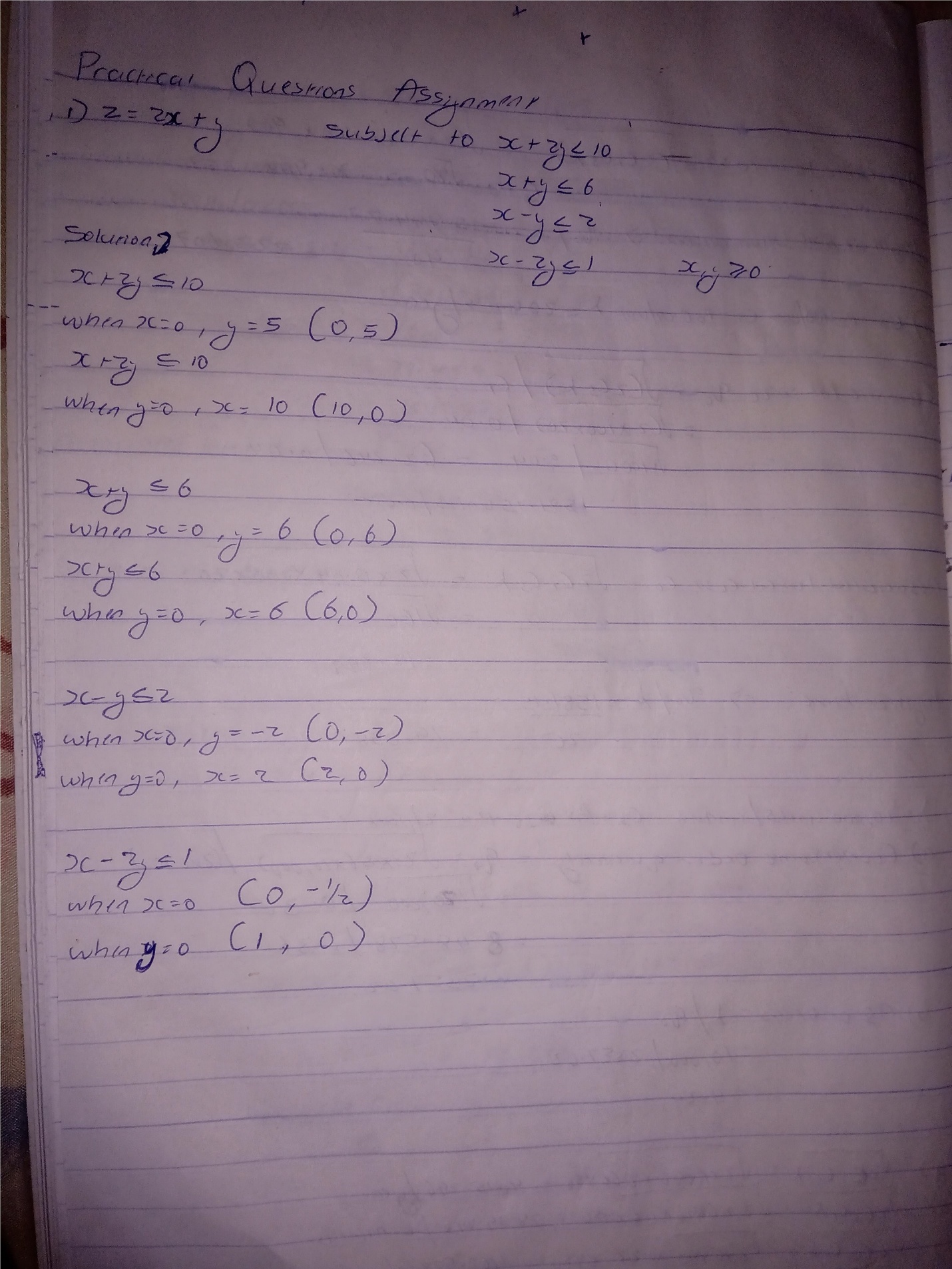 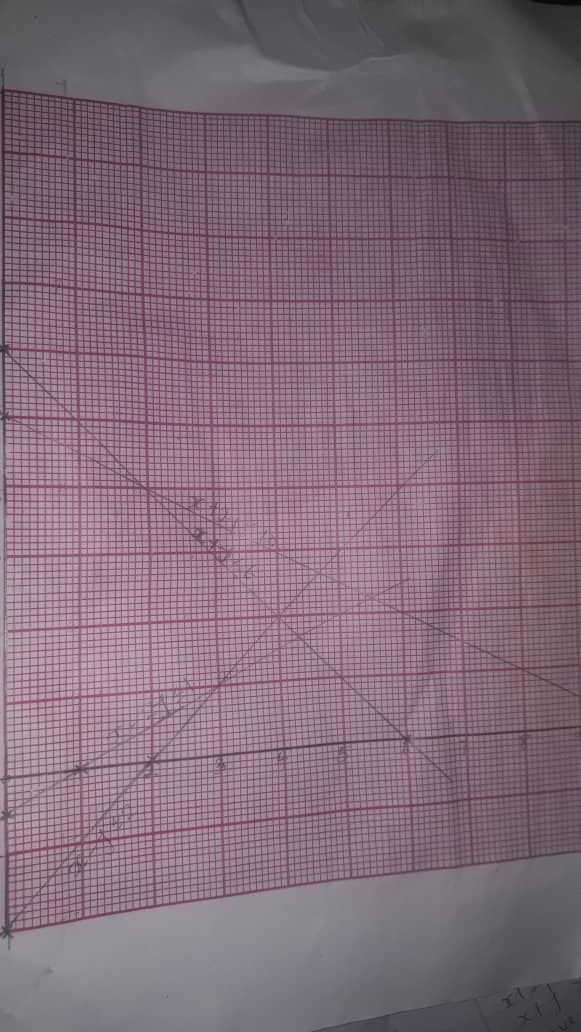 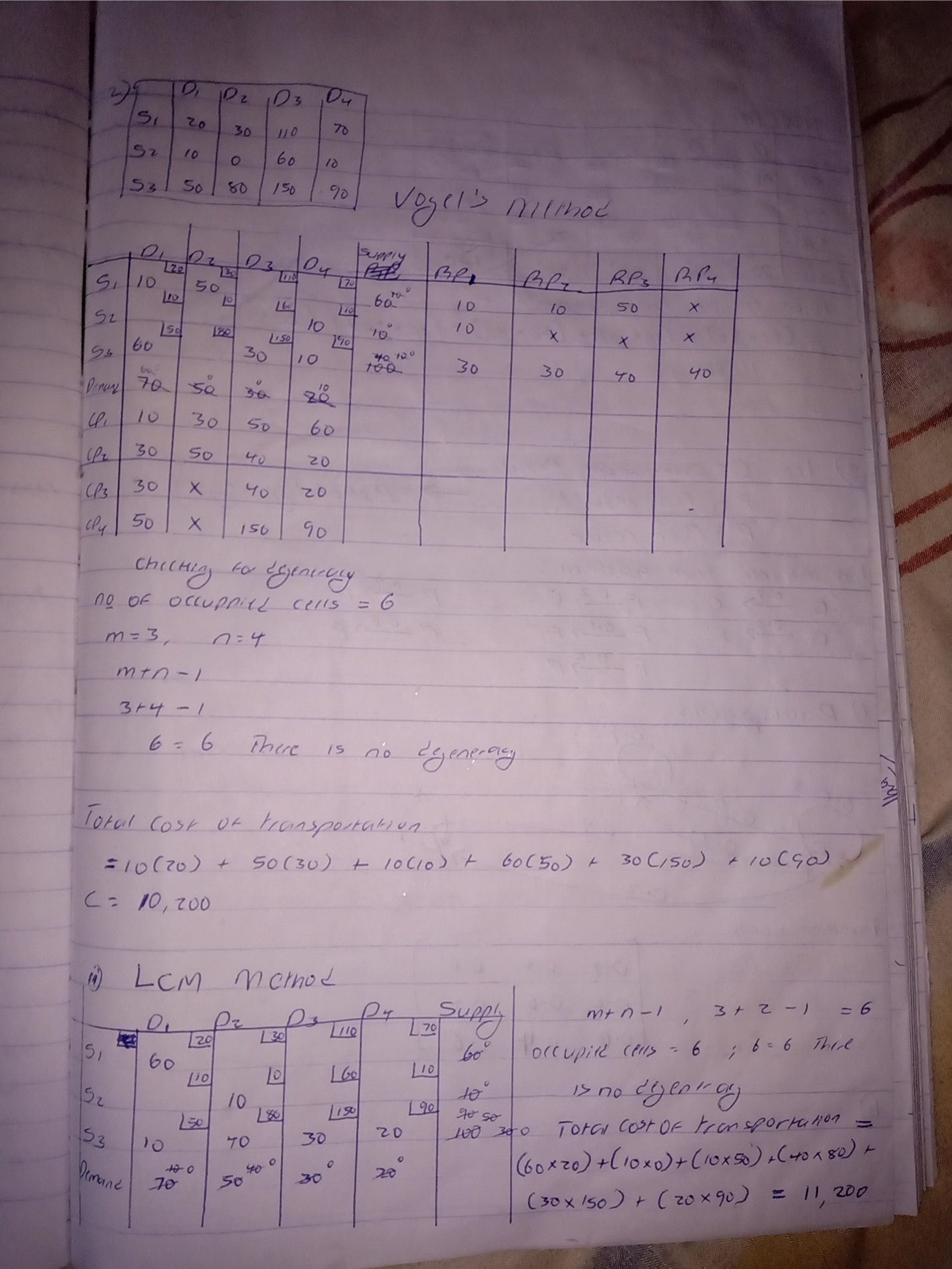 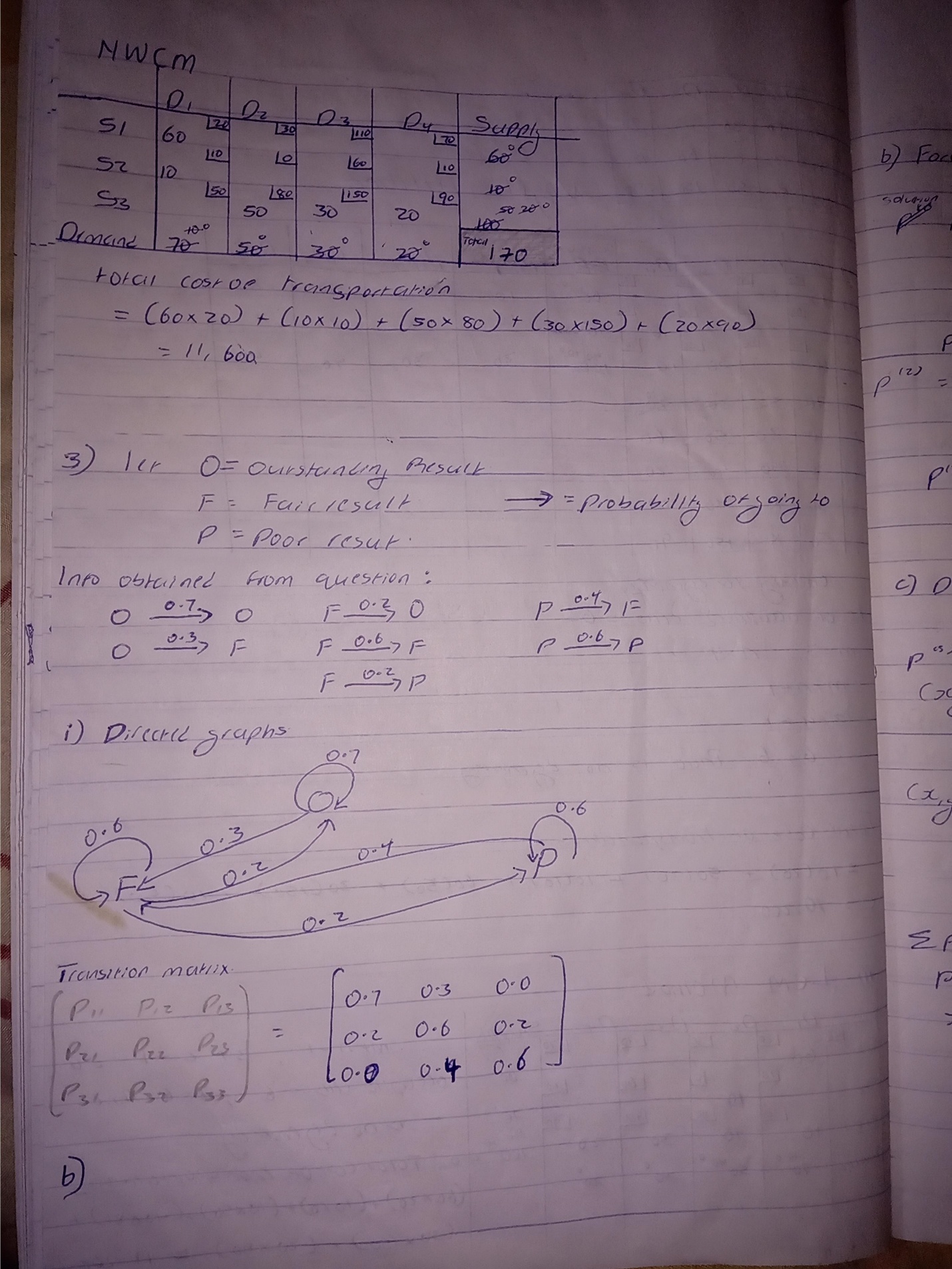 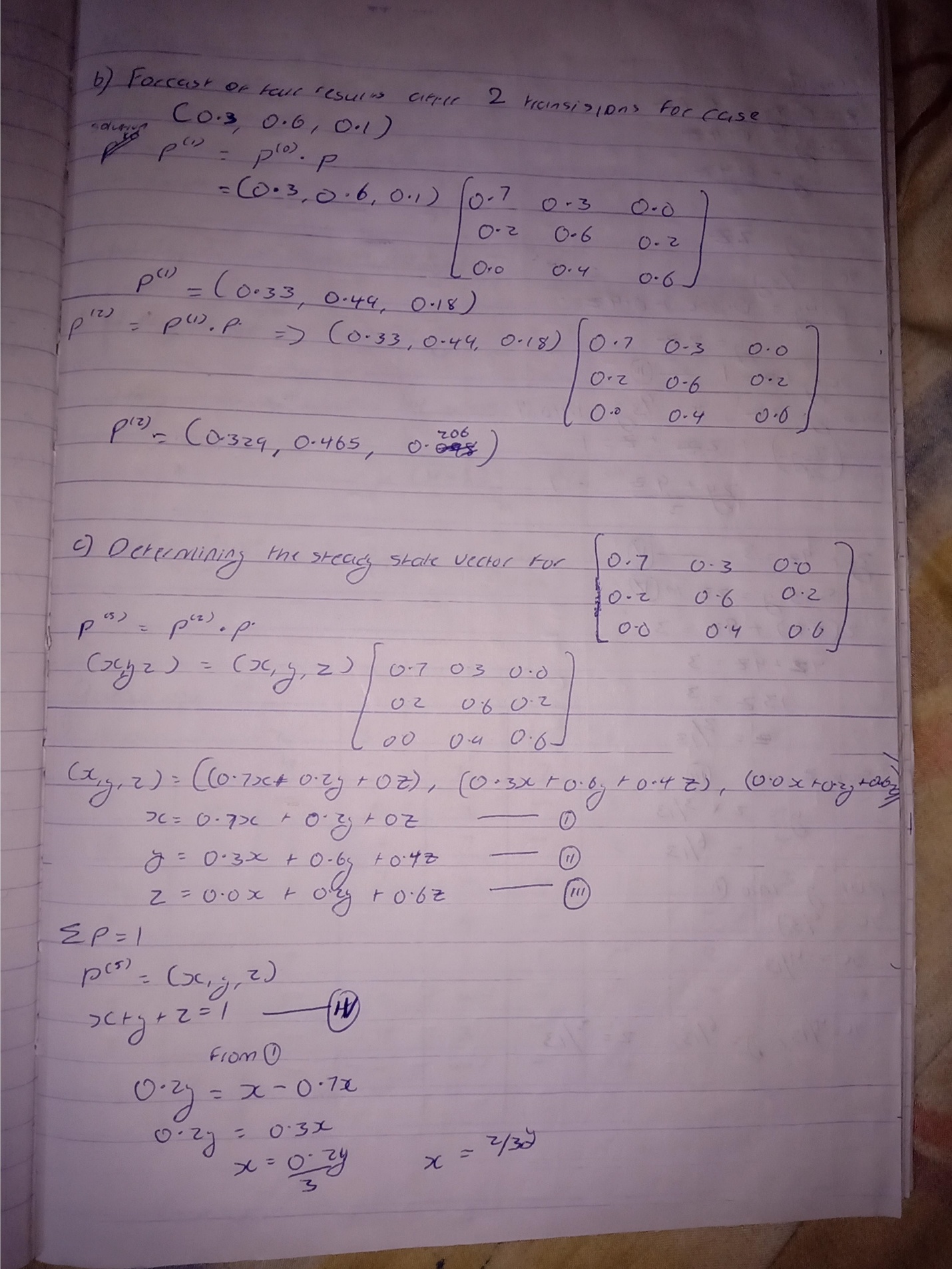 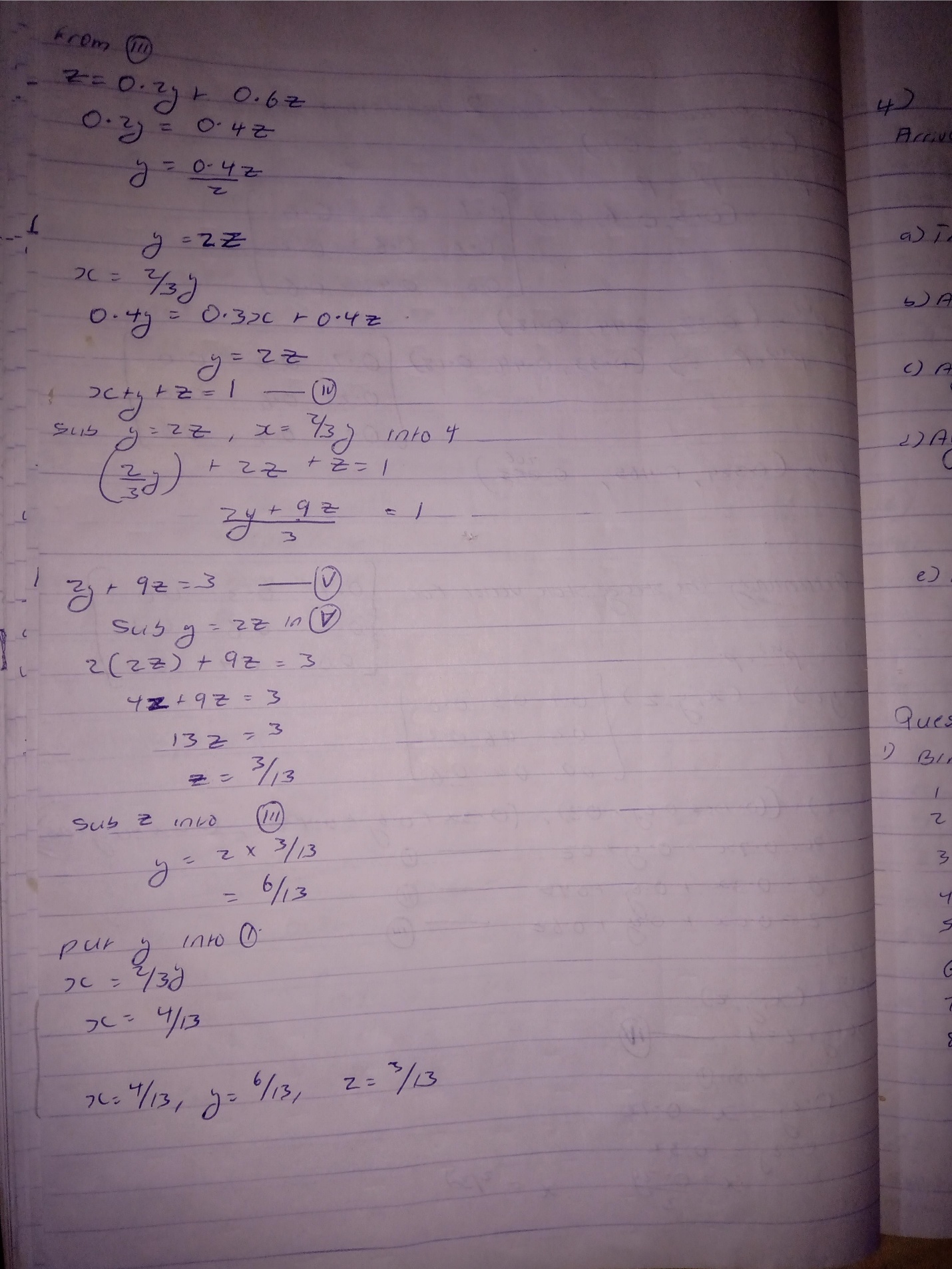 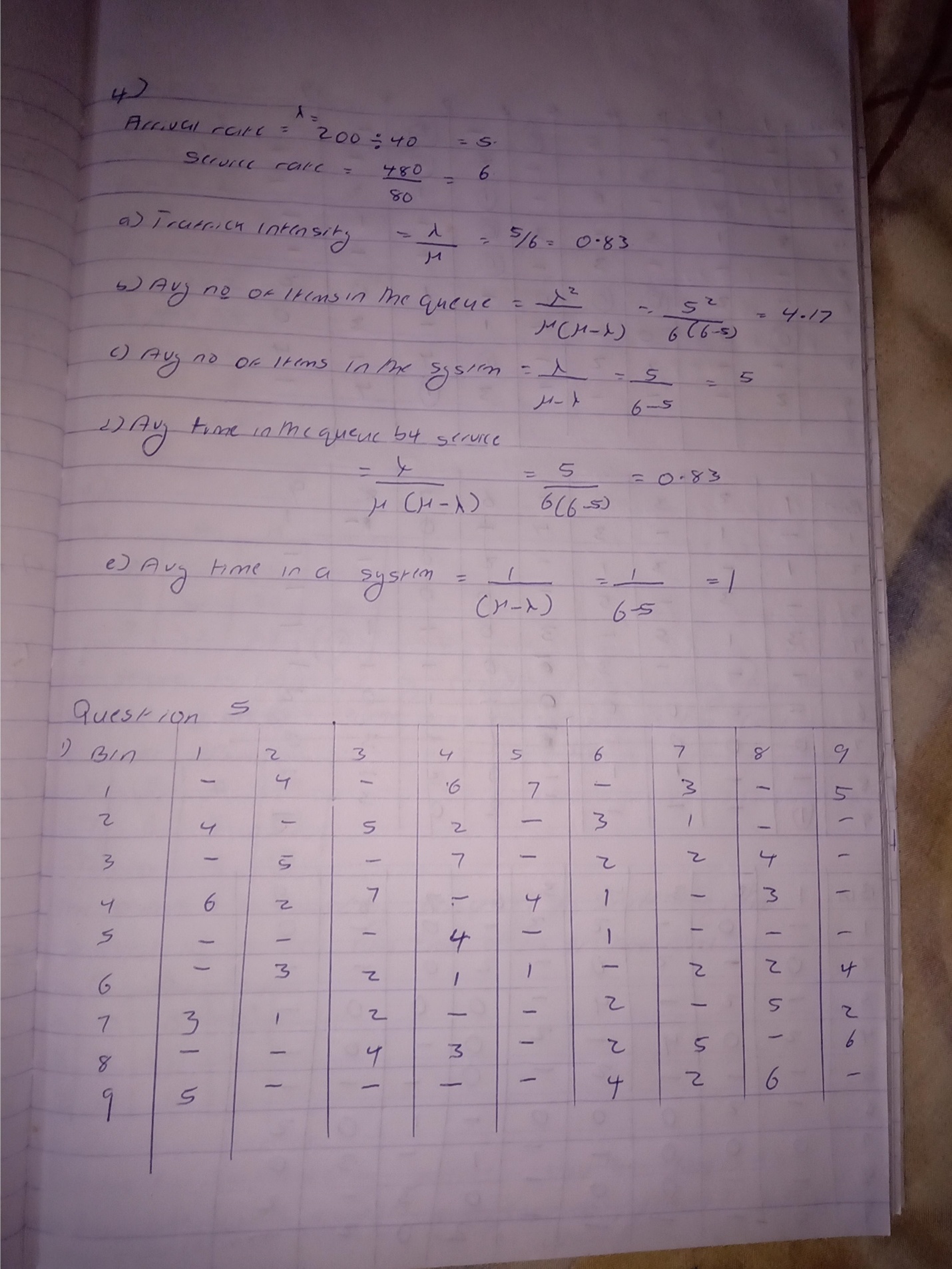 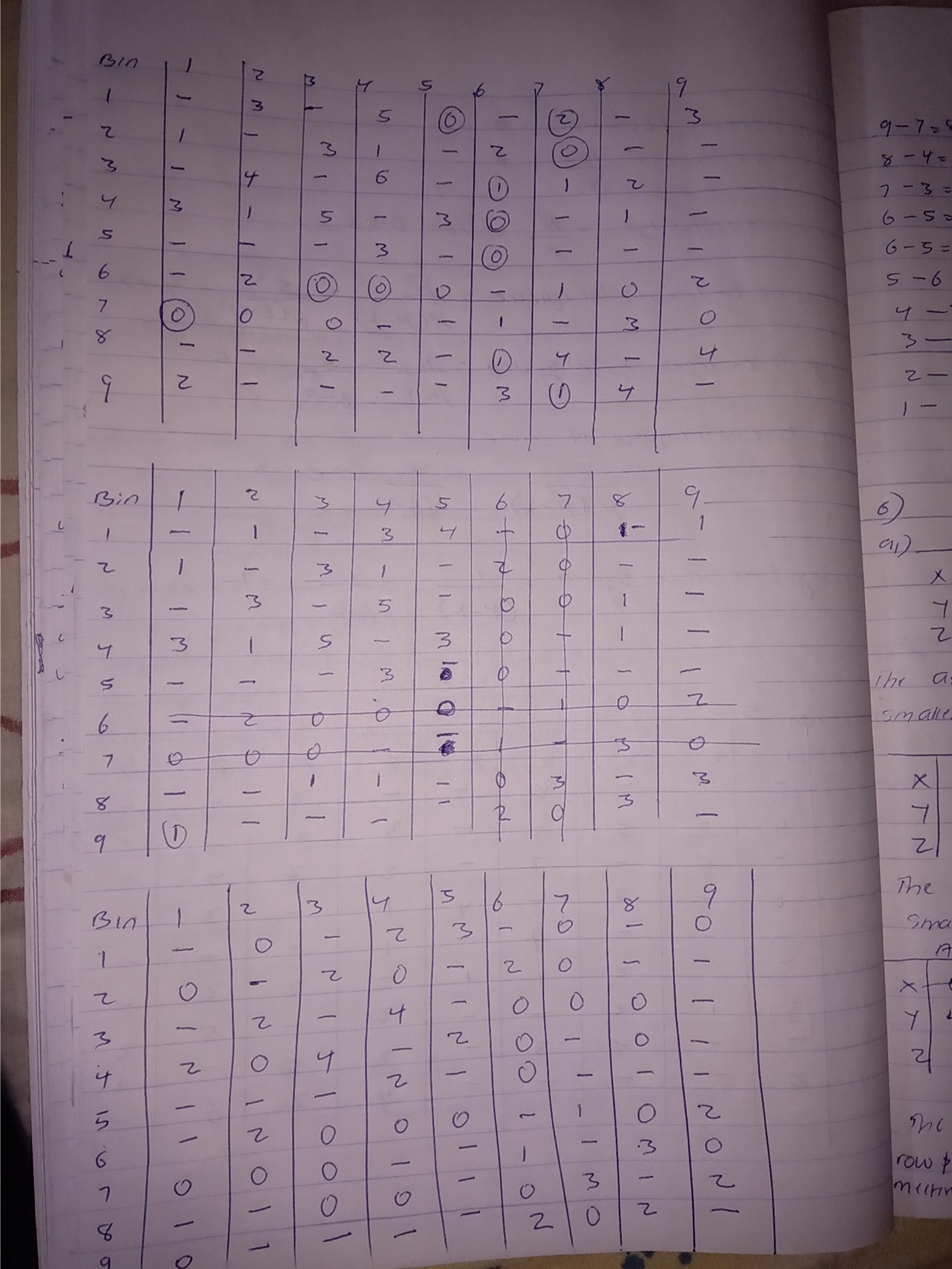 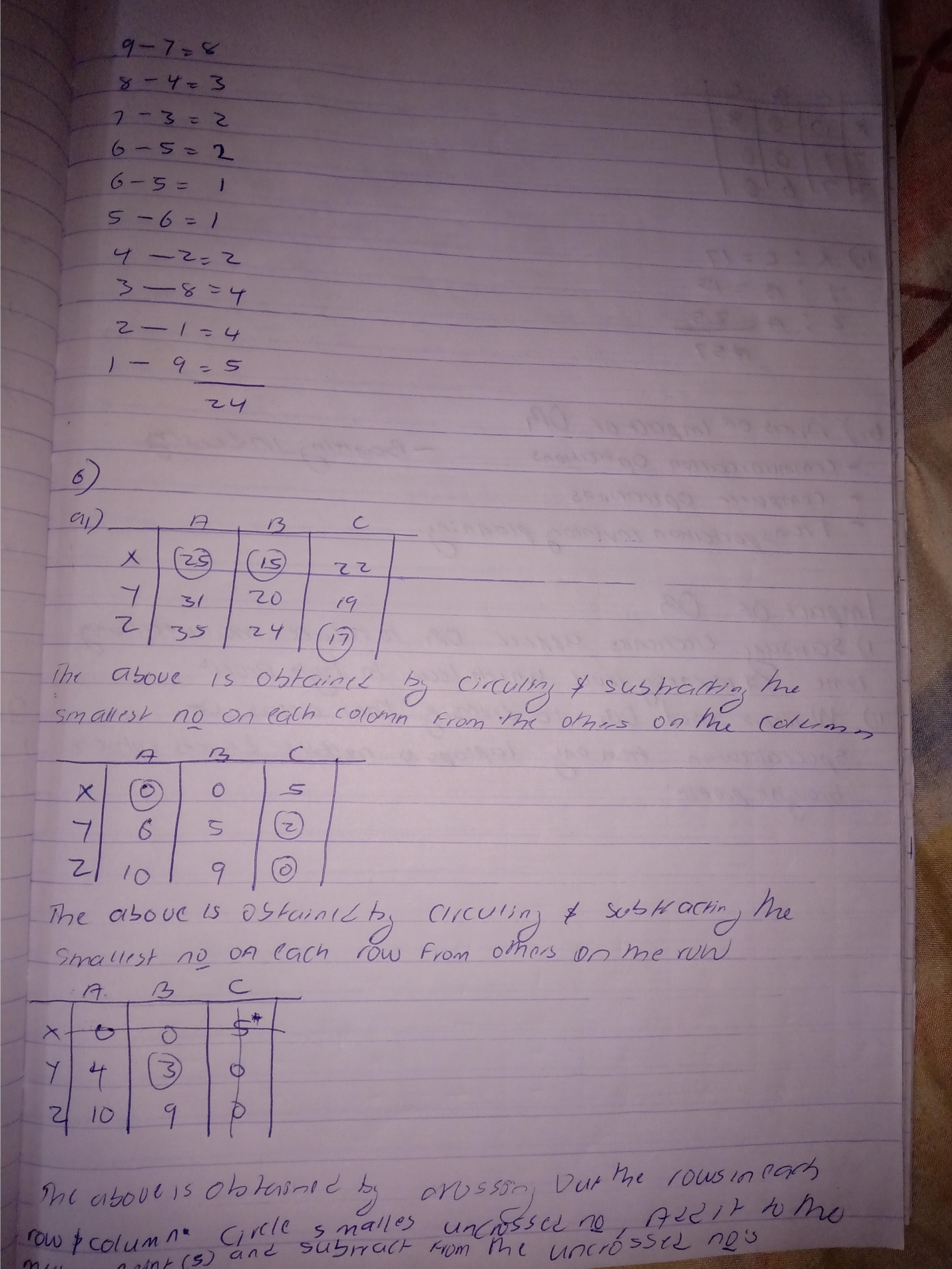 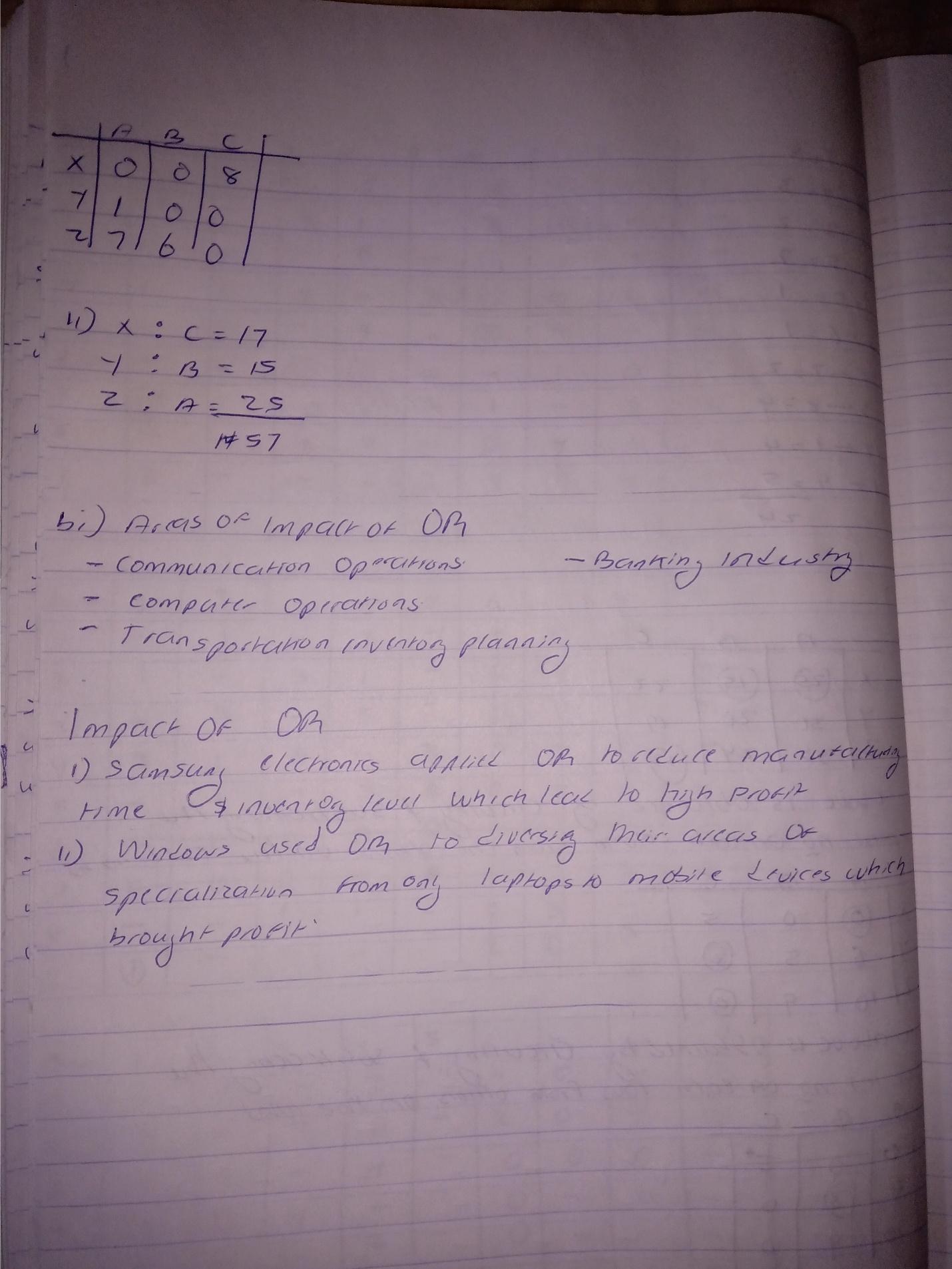 